Phillip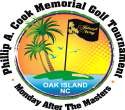 A Cook Memorial Golf TournamentPlayer Registration Form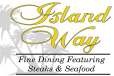 Player #1:                      _ ___________________________________________________ Address:                     _ ___________________________________________________Email:                          _ ___________________________________________________Phone #:                   	              _ _________________________________________Player #2                   _ ___________________________________________________ Address:                    _ ___________________________________________________ Email:                          _ _ __________________________________________________Phone #:                    _ ___________________________________________________ Player #3                   _ ___________________________________________________ Address:                    _ ___________________________________________________ 	  Email:                          _ _ __________________________________________________Phone #:                   _ ____________________________________________________	Player #4                   _ ___________________________________________________ Address:                    _ ___________________________________________________ Email:                          _ ___________________________________________________Phone #:                   _ ___________________________________________________	PO Box 162   Bolivia, NC 28422WAVES 4 KIDS is a 501(c)3 nonprofit organization, Federal Tax ID# 06-1732907, NC License # SL008027Financial information about this organization and a copy of its license are available from the State Solicitation Licensing Branch at 919-807-2214. The license in not an endorsement by the State.